How to Change an Email Signature in Microsoft Outlook ExchangeInstructions: Follow the steps below in order to update or add a new email signature.Within Microsoft Exchange, click the gear icon in the top menu.
 Select Options.
Select Email signature nested within the Mail > Layout label groups.

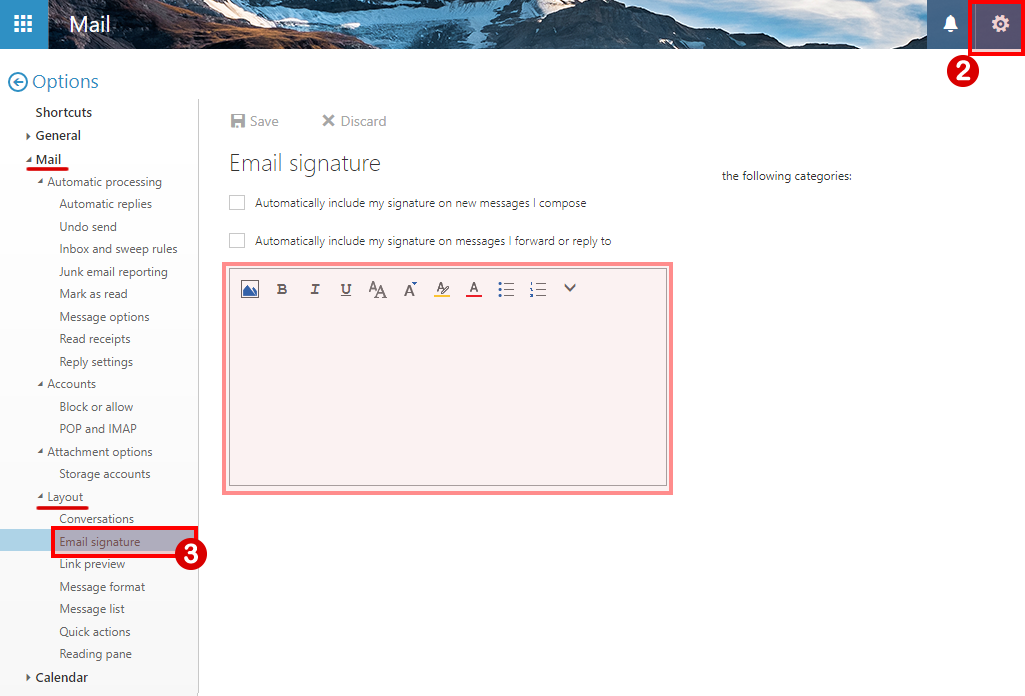 

Continue reading…The email signature will be created in three sections: details, logo, and address. 
Please follow these steps accordingly in the next outline of steps:

Section 1: Details
Instructions: Copy and paste the literal e-mail signature details content into your signature email settings. Please choose the content appropriate for your use from the table below:

After inserting this details text into your signature, keyboard a hard “enter” to move your cursor to the next line where we will insert the logo graphic in the next step.
Continue reading…Section 2: Logo
Newer versions of Outlook Exchange do not copy/paste over graphics; therefore, we will need to upload the logo graphic into the signature. To do this, you will need the logo graphic.

Instructions: First we will save the logo graphic to your computer. Right-click the logo graphic within this document below and select Save As Picture to save this image file to your computer. It is recommended you simply save this to your desktop location.

Logo Graphic:



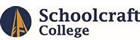 Next, we will upload this graphic into your signature. Within Outlook Exchange, ensure cursor positioning is at the next empty line. Select the image icon, and open the logo graphic file you just saved from your desktop location, called logo-email-signature.png. 


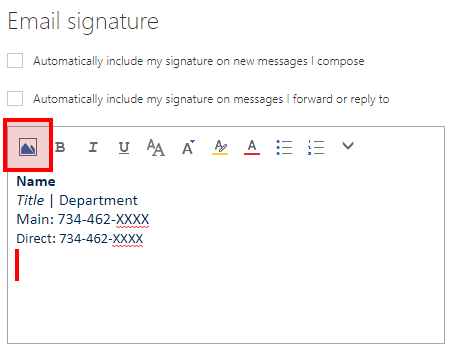 After inserting the logo graphic, keyboard a hard “enter” to move the cursor position to the next line where we will lastly insert the address information.
Continue reading…Section 3: Address
Instructions: Copy and paste the literal e-mail signature address content into your signature email settings. Please choose the content appropriate for your use from the table below:
We have a completed signature!  Lastly, be sure to keep this hard work by clicking Save.

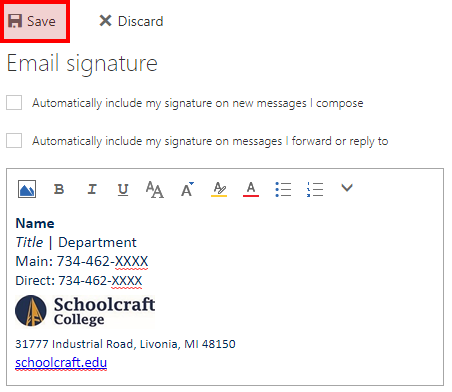 Great work, thank you! I know there were a lot of steps involved here. We appreciate your dedicated help in keeping our brand consistent.For StaffFor Faculty 
(select best of 3 options)Option 1NameTitle | DepartmentMain: 734-462-XXXXDirect: 734-462-XXXXNameBiology ProfessorMain: 734-462-XXXXDirect: 734-462-XXXX
Option 2n/aChair of the English Department | Liberal ArtsEnglish ProfessorMain: 734-462-XXXXDirect: 734-462-XXXX
Option 3n/aName, PhDDisciplineMain: 734-462-XXXXDirect: 734-462-XXXX
Address 118600 Haggerty Rd., Livonia, MI 48152-2696schoolcraft.eduAddress 21751 Radcliff St., Garden City, MI 48135
schoolcraft.eduAddress 331777 Industrial Road, Livonia, MI 48150
schoolcraft.edu